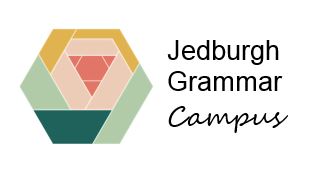 Jedburgh Grammar CampusS5/6 CHOICE SHEETS5/6 CHOICE SHEETSession 2023-24Name:Name:Class:Class:COLUMN ACOLUMN ACOLUMN BCOLUMN BCOLUMN CCOLUMN CCOLUMN DCOLUMN DCOLUMN ECOLUMN ECOLUMN ECOLUMN FCOLUMN FLEVEL 4/5(NATIONAL 4/5/EQUIVALENT)BiologyL4/5BusinessL4/5Art & DesignL4/5Administration & ITL4/5ChemistryChemistryL4/5CriminologyL5LEVEL 4/5(NATIONAL 4/5/EQUIVALENT)ConstructionL4Computing ScienceL4/5BiologyL4/5Art & DesignL5EnglishEnglishL4/5LEVEL 4/5(NATIONAL 4/5/EQUIVALENT)FrenchL 5EnglishL5Computer Games DevL4/5ChemistryL4/5Modern StudiesModern StudiesL4/5LEVEL 4/5(NATIONAL 4/5/EQUIVALENT)GeographyL4/5MusicL5Practical CookeryL4/5Schools AcademyL 4/5Sports LeaderSports Leader L5LEVEL 4/5(NATIONAL 4/5/EQUIVALENT)Health & Food TechL 5Practical WoodworkingL4/5Graphics CommunicationL4/5HistoryL4/5LEVEL 4/5(NATIONAL 4/5/EQUIVALENT)MusicL4/5Outdoor EdL5Intro to AgricultureL5PhysicsL4/5LEVEL 4/5(NATIONAL 4/5/EQUIVALENT)Physical EducationL4/5SpanishL5LEVEL 4/5(NATIONAL 4/5/EQUIVALENT)Application of MathematicsL5LEVEL 6 (HIGHERS/EQUIVALENT)ChemistryL6EnglishL6Art & DesignL6 MathematicsL6BiologyBiologyL6PhysicsL6LEVEL 6 (HIGHERS/EQUIVALENT)ComputingScienceL6HistoryL6Computer Games DevL6Art & DesignL6Business ManagementBusiness ManagementL6GeographyL6LEVEL 6 (HIGHERS/EQUIVALENT)FrenchL 6MusicL6Physical EdL6SpanishL6EnglishEnglishL6LEVEL 6 (HIGHERS/EQUIVALENT)Health & Food TechL6Modern StudiesL6Sports LeaderSports LeaderL6LEVEL 6 (HIGHERS/EQUIVALENT)MusicL6Graphic CommunicationL6LEVEL 7 (AH/EQUIV.)EnglishL7ChemistryL7ComputingL7Art & DesignL 7PhysicsPhysicsL7BiologyL7LEVEL 7 (AH/EQUIV.)FrenchL7Modern StudiesL7MathematicsL 7GeographyGeographyL7LEVEL 7 (AH/EQUIV.)MusicL 7SpanishL7Notes:    S5: Choose minimum of 5 subjects          S6: Choose 3 AH or a minimum of 4 subjects               Choose a 2nd choice in each columnNotes:    S5: Choose minimum of 5 subjects          S6: Choose 3 AH or a minimum of 4 subjects               Choose a 2nd choice in each columnNotes:    S5: Choose minimum of 5 subjects          S6: Choose 3 AH or a minimum of 4 subjects               Choose a 2nd choice in each columnNotes:    S5: Choose minimum of 5 subjects          S6: Choose 3 AH or a minimum of 4 subjects               Choose a 2nd choice in each columnNotes:    S5: Choose minimum of 5 subjects          S6: Choose 3 AH or a minimum of 4 subjects               Choose a 2nd choice in each columnNotes:    S5: Choose minimum of 5 subjects          S6: Choose 3 AH or a minimum of 4 subjects               Choose a 2nd choice in each columnNotes:    S5: Choose minimum of 5 subjects          S6: Choose 3 AH or a minimum of 4 subjects               Choose a 2nd choice in each columnNotes:    S5: Choose minimum of 5 subjects          S6: Choose 3 AH or a minimum of 4 subjects               Choose a 2nd choice in each columnNotes:    S5: Choose minimum of 5 subjects          S6: Choose 3 AH or a minimum of 4 subjects               Choose a 2nd choice in each columnNotes:    S5: Choose minimum of 5 subjects          S6: Choose 3 AH or a minimum of 4 subjects               Choose a 2nd choice in each columnNotes:    S5: Choose minimum of 5 subjects          S6: Choose 3 AH or a minimum of 4 subjects               Choose a 2nd choice in each columnNotes:    S5: Choose minimum of 5 subjects          S6: Choose 3 AH or a minimum of 4 subjects               Choose a 2nd choice in each columnNotes:    S5: Choose minimum of 5 subjects          S6: Choose 3 AH or a minimum of 4 subjects               Choose a 2nd choice in each columnNotes:    S5: Choose minimum of 5 subjects          S6: Choose 3 AH or a minimum of 4 subjects               Choose a 2nd choice in each columnCHOICESCHOICESCHOICESCOLUMN ACOLUMN ACOLUMN BCOLUMN BCOLUMN CCOLUMN CCOLUMN DCOLUMN DCOLUMN ECOLUMN ECOLUMN ECOLUMN FCOLUMN FSubjectLevelSubjectLevelSubjectLevelSubjectLevelSubjectLevelLevelSubjectLevel1st 2nd Return to office by 17th MarchReturn to office by 17th MarchReturn to office by 17th MarchReturn to office by 17th MarchReturn to office by 17th MarchPupil SignaturePupil SignatureParental SignatureParental SignatureParental SignaturePastoral SignaturePastoral SignatureDateDateDate